To apply, drop in the slot on office door or, for immediate attention: Scan and Email to JJ@RiverviewPlaceApartmentsl.com  or 
Fax to 503-438-7053Form Date 10/9/2023 Rental Application405 S. 2nd Street, St. Helens, OR 97051 | 503-312-5521 | www.RiverviewPlaceApartments.com Rental Application405 S. 2nd Street, St. Helens, OR 97051 | 503-312-5521 | www.RiverviewPlaceApartments.com Rental Application405 S. 2nd Street, St. Helens, OR 97051 | 503-312-5521 | www.RiverviewPlaceApartments.com Rental Application405 S. 2nd Street, St. Helens, OR 97051 | 503-312-5521 | www.RiverviewPlaceApartments.com Rental Application405 S. 2nd Street, St. Helens, OR 97051 | 503-312-5521 | www.RiverviewPlaceApartments.com Rental Application405 S. 2nd Street, St. Helens, OR 97051 | 503-312-5521 | www.RiverviewPlaceApartments.com Rental Application405 S. 2nd Street, St. Helens, OR 97051 | 503-312-5521 | www.RiverviewPlaceApartments.com Rental Application405 S. 2nd Street, St. Helens, OR 97051 | 503-312-5521 | www.RiverviewPlaceApartments.com Rental Application405 S. 2nd Street, St. Helens, OR 97051 | 503-312-5521 | www.RiverviewPlaceApartments.com Rental Application405 S. 2nd Street, St. Helens, OR 97051 | 503-312-5521 | www.RiverviewPlaceApartments.comApplicant InformationApplicant InformationApplicant InformationApplicant InformationApplicant InformationApplicant InformationApplicant InformationApplicant InformationApplicant InformationApplicant InformationName: Name: Name: Name: Name: Name: Name: Name: Name: Smoke?    Yes    No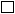 Date of birth:Date of birth:Date of birth:SSN:SSN:SSN:SSN:SSN:Phone:Phone:Current address:Current address:Current address:Current address:Current address:Current address:Current address:Current address:Email:Email:City:City:City:State:State:State:State:State:ZIP Code:ZIP Code:Own	Rent	(Please circle)Monthly payment or rent:Monthly payment or rent:Monthly payment or rent:Monthly payment or rent:Monthly payment or rent:Monthly payment or rent:Monthly payment or rent:Monthly payment or rent:How long?Previous address:Previous address:Previous address:Previous address:Previous address:Previous address:Previous Landlord’s Phone:Previous Landlord’s Phone:Previous Landlord’s Phone:Previous Landlord’s Phone:City:State:State:State:State:ZIP Code:ZIP Code:ZIP Code:ZIP Code:ZIP Code:Owned	Rented	(Please circle)Monthly payment or rent:Monthly payment or rent:Monthly payment or rent:Monthly payment or rent:Monthly payment or rent:Monthly payment or rent:Monthly payment or rent:Monthly payment or rent:How long?Have you ever been evicted?Have you ever been evicted?Do you have any felony convictions?             If yes, please briefly describe on back side.Do you have any felony convictions?             If yes, please briefly describe on back side.Do you have any felony convictions?             If yes, please briefly describe on back side.Do you have any felony convictions?             If yes, please briefly describe on back side.Do you have any felony convictions?             If yes, please briefly describe on back side.Do you have any felony convictions?             If yes, please briefly describe on back side.Do you have any felony convictions?             If yes, please briefly describe on back side.Do you have any felony convictions?             If yes, please briefly describe on back side.Please list any pets (type/breed/size):Please list any pets (type/breed/size):Please list any pets (type/breed/size):Please list any pets (type/breed/size):Please list any pets (type/breed/size):Please list any pets (type/breed/size):Please list any pets (type/breed/size):Please list any pets (type/breed/size):Please list any pets (type/breed/size):Please list any pets (type/breed/size):Employment InformationEmployment InformationEmployment InformationEmployment InformationEmployment InformationEmployment InformationEmployment InformationEmployment InformationEmployment InformationEmployment InformationCurrent employer:Current employer:Current employer:Current employer:Current employer:Current employer:Current employer:Current employer:Current employer:Current employer:Employer address:Employer address:Employer address:Employer address:Employer address:Employer address:Employer address:Employer address:Employer address:How long?Phone:Phone:Phone:Phone:Fax:Fax:Fax:Fax:Fax:Fax:City:State:State:State:State:State:State:State:ZIP Code:ZIP Code:Position:Hourly	 Salary	(Please circle)Hourly	 Salary	(Please circle)Hourly	 Salary	(Please circle)Hourly	 Salary	(Please circle)Hourly	 Salary	(Please circle)Hourly	 Salary	(Please circle)Annual income:Annual income:Annual income:Emergency ContactEmergency ContactEmergency ContactEmergency ContactEmergency ContactEmergency ContactEmergency ContactEmergency ContactEmergency ContactEmergency ContactName of a person not residing with you:Name of a person not residing with you:Name of a person not residing with you:Name of a person not residing with you:Name of a person not residing with you:Name of a person not residing with you:Name of a person not residing with you:Name of a person not residing with you:Name of a person not residing with you:Name of a person not residing with you:Relationship:Relationship:Phone:Phone:Phone:Phone:Phone:Phone:Phone:Phone:Co-applicant InformationCo-applicant InformationCo-applicant InformationCo-applicant InformationCo-applicant InformationCo-applicant InformationCo-applicant InformationCo-applicant InformationCo-applicant InformationCo-applicant InformationName: Name: Name: Name: Name: Name: Name: Name: Name: Smoke?    Yes    NoDate of birth:Date of birth:Date of birth:SSN:SSN:SSN:SSN:SSN:Phone:Phone:Current address:Current address:Current address:Current address:Current address:Current address:Current address:Current address:Email:Email:City:City:City:State:State:State:State:State:ZIP Code:ZIP Code:Own	Rent	(Please circle)Monthly payment or rent:Monthly payment or rent:Monthly payment or rent:Monthly payment or rent:Monthly payment or rent:Monthly payment or rent:Monthly payment or rent:Monthly payment or rent:How long?Previous address:Previous address:Previous address:Previous address:Previous address:Previous address:Previous address:Previous address:Previous address:Previous address:City:City:City:State:State:State:State:State:ZIP Code:ZIP Code:Owned	Rented	(Please circle)Owned	Rented	(Please circle)Owned	Rented	(Please circle)Monthly payment or rent:Monthly payment or rent:Monthly payment or rent:Monthly payment or rent:Monthly payment or rent:Monthly payment or rent:How long?Have you ever been evicted?Have you ever been evicted?Do you have any felony convictions?             If yes, please briefly describe on back side.Do you have any felony convictions?             If yes, please briefly describe on back side.Do you have any felony convictions?             If yes, please briefly describe on back side.Do you have any felony convictions?             If yes, please briefly describe on back side.Do you have any felony convictions?             If yes, please briefly describe on back side.Do you have any felony convictions?             If yes, please briefly describe on back side.Do you have any felony convictions?             If yes, please briefly describe on back side.Do you have any felony convictions?             If yes, please briefly describe on back side.Co-applicant Employment InformationCo-applicant Employment InformationCo-applicant Employment InformationCo-applicant Employment InformationCo-applicant Employment InformationCo-applicant Employment InformationCo-applicant Employment InformationCo-applicant Employment InformationCo-applicant Employment InformationCo-applicant Employment InformationCurrent employer:Current employer:Current employer:Current employer:Current employer:Current employer:Current employer:Current employer:Current employer:Current employer:Employer address:Employer address:Employer address:Employer address:Employer address:Employer address:Employer address:Employer address:Employer address:How long?Phone:Phone:Phone:Phone:E-mail:E-mail:E-mail:E-mail:Fax:Fax:City:State:State:State:State:State:State:State:ZIP Code:ZIP Code:Position:Hourly	 Salary	(Please circle)Hourly	 Salary	(Please circle)Hourly	 Salary	(Please circle)Hourly	 Salary	(Please circle)Hourly	 Salary	(Please circle)Hourly	 Salary	(Please circle)Annual income:Annual income:Annual income:ReferencesReferencesReferencesReferencesReferencesReferencesReferencesReferencesReferencesReferencesName: Name: Name: Address:Address:Address:Address:Address:Address:Phone:I authorize the verification of the information provided on this form as to my credit and employment. I have received a copy of this application.I authorize the verification of the information provided on this form as to my credit and employment. I have received a copy of this application.I authorize the verification of the information provided on this form as to my credit and employment. I have received a copy of this application.I authorize the verification of the information provided on this form as to my credit and employment. I have received a copy of this application.I authorize the verification of the information provided on this form as to my credit and employment. I have received a copy of this application.I authorize the verification of the information provided on this form as to my credit and employment. I have received a copy of this application.I authorize the verification of the information provided on this form as to my credit and employment. I have received a copy of this application.I authorize the verification of the information provided on this form as to my credit and employment. I have received a copy of this application.I authorize the verification of the information provided on this form as to my credit and employment. I have received a copy of this application.I authorize the verification of the information provided on this form as to my credit and employment. I have received a copy of this application.Signature of applicant:Signature of applicant:Signature of applicant:Signature of applicant:Signature of applicant:Signature of applicant:Signature of applicant:Signature of applicant:Signature of applicant:Date:Signature of co-applicant:Signature of co-applicant:Signature of co-applicant:Signature of co-applicant:Signature of co-applicant:Signature of co-applicant:Signature of co-applicant:Signature of co-applicant:Signature of co-applicant:Date: